Учащиеся нашей школы 9 и 10 декабря 2019 г. приняли участие в работе 3 форума добровольце Рязанской области. Всех участников форума ждала насыщенная программа: работала различных секций, мастер-классы Завершилось мероприятие ярким танцевальным флешмобом.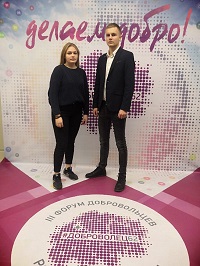 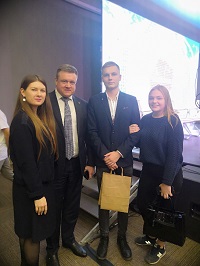 